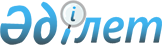 Шектеу іс-шараларын тоқтату және "Тарбағатай ауданы Ырғызбай ауылдық округінің "Алшын" шаруа қожалығының аумағына шектеу іс-шараларын белгiлеу туралы" Ырғызбай ауылдық округі әкімінің 2018 жылғы 19 желтоқсандағы № 13 шешімінің күші жойылды деп тану туралыШығыс Қазақстан облысы Тарбағатай ауданы Ырғызбай ауылдық округі әкімінің 2019 жылғы 13 қарашадағы № 11 шешімі. Шығыс Қазақстан облысының Әділет департаментінде 2019 жылғы 18 қарашада № 6284 болып тіркелді
      РҚАО-ның ескертпесі.

      Құжаттың мәтінінде түпнұсқаның пунктуациясы мен орфографиясы сақталған.
      Қазақстан Республикасының 2002 жылғы 10 шілдедегі "Ветеринария туралы" Заңының 10-1 бабының 8) тармақшасына, Қазақстан Республикасының 2016 жылғы 6 сәуірдегі "Құқықтық актілер туралы" Заңының 46-бабының 2-тармағы 4) тармақшасына сәйкес, Қазақстан Республикасының Ауыл шаруашылығы министрлігі ветеринариялық бақылау және қадағалау Комитетінің Тарбағатай ауданының бас мемлекеттік ветеринариялық-санитариялық инспекторының 2019 жылғы 10 қыркүйектегі № 1102 ұсынысы негізінде Ырғызбай ауылдық округінің әкімі ШЕШТІ:
      1. Мүйізді ірі қара малдарының арасынан бруцеллез ауруының ошақтарын жою жөніндегі ветеринариялық іс-шаралар кешенінің жүргізілуіне байланысты Тарбағатай ауданы Ырғызбай ауылдық округінің "Алшын" шаруа қожалығының аумағына белгіленген шектеу іс-шаралары тоқтатылсын.
      2. Ырғызбай ауылдық округі әкімінің 2018 жылғы 19 желтоқсандағы № 13 "Тарбағатай ауданы Ырғызбай ауылдық округінің "Алшын" шаруа қожалығының аумағына шектеу іс-шараларын белгілеу туралы" (Нормативтік құқықтық актілерді мемлекеттік тіркеу тізілімінде № 5-16-170 тіркелген және 2019 жылғы 08 қаңтардағы Қазақстан Республикасының нормативтік құқықтық актілерінің Эталондық бақылау банкінде электрондық түрде жарияланған) шешімінің күші жойылды деп танылсын.
      3. Осы шешім алғашқы ресми жарияланған күнiнен кейiн күнтiзбелiк он күн өткен соң қолданысқа енгiзiледi.
					© 2012. Қазақстан Республикасы Әділет министрлігінің «Қазақстан Республикасының Заңнама және құқықтық ақпарат институты» ШЖҚ РМК
				
      Ырғызбай ауылдық округінің әкімі 

Б. Боранжанов
